СТАВРОПОЛЬСКАЯ КРАЕВАЯ ОРГАНИЗАЦИЯ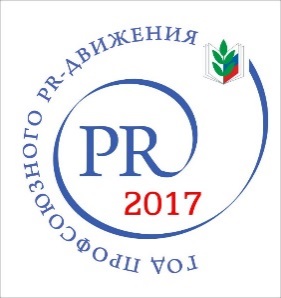 Календарь значимых мероприятийФевраль 2017 годаIV Молодежный фестиваль «Всероссийский студенческий марафон».Регистрируйся в: группе «В контакте» Ставропольской краевой организации: vk.com/stvprofedu.Участвуй в:Всероссийском конкурсе «На лучшую публикацию в газету «Мой Профсоюз»;Всероссийском Интернет-конкурсе «Я в Профсоюзе»;подготовке репортажей (статей) о мероприятиях, проводимых Центральным Советом Профсоюза, краевой, местными, первичными организациями в газету «Мой Профсоюз»;подготовке публикаций по правовой тематике в газету «Мой Профсоюз»;реализации Плана мероприятий по проведению «Года профсоюзного PR-движения»;проведении профсоюзных акций в рамках Всемирного дня охраны труда;краевых конкурсах профессионального мастерства.23.02-03.03 (по старому стилю) – 100 лет Февральской революции в России;3 февраля – Всемирный день безопасного Интернета;8 февраля – День российской науки;14 февраля – День влюблённых;17 февраля – День спонтанного проявления доброты;20 февраля - Всемирный день социальной справедливости;21 февраля – Международный день родного языка;23 февраля – День защитника Отечества. День воинской славы России. КОНТАКТЫ             www.eseur.ru                                               www.stvprofedu.ru                                                                                       vk.com/stvprofedu 